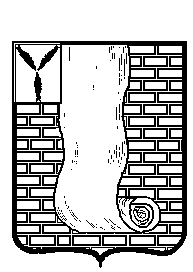 АДМИНИСТРАЦИЯКРАСНОАРМЕЙСКОГО  МУНИЦИПАЛЬНОГО РАЙОНАСАРАТОВСКОЙ ОБЛАСТИ                                                ПОСТАНОВЛЕНИЕО  создании  Наблюдательного  совета  и  утвержденииПоложения о Наблюдательном совете муниципальногоавтономного       учреждения      «Стадион     Авангард» Красноармейского района Саратовской области      В соответствии с Федеральным законом от 06.10.2003 г. № 131-ФЗ «Об общих принципах организации местного самоуправления в Российской Федерации», Федеральным законом от 3 ноября 2006 г. № 174-ФЗ «Об автономных учреждениях», руководствуясь Уставом Красноармейского муниципального района,  администрация Красноармейского муниципального района  ПОСТАНОВЛЯЕТ:  1. Создать и утвердить состав наблюдательного совета муниципального автономного учреждения «Стадион Авангард» Красноармейского района Саратовской области (далее - наблюдательный совет) (Приложение 1).    2.  Утвердить Положение о наблюдательном совете (Приложение 2).  3. Контроль за исполнением настоящего постановления возложить на первого заместителя главы администрации Красноармейского муниципального района Е.В. Наумову.     4. Организационно-контрольному отделу администрации Красноармейского муниципального района опубликовать настоящее постановление путем размещения на официальном сайте администрации Красноармейского муниципального района в  информационно-телекоммуникационной сети «Интернет».    5. Настоящее постановление вступает в силу со дня его подписания.Глава Красноармейскогомуниципального района                                                        А.В. ЗотовПриложение № 1 к постановлению администрацииКрасноармейского муниципального района  от 24 марта 2021г.№205Состав наблюдательного совета муниципального автономного учреждения «Стадион Авангард» Красноармейского района Саратовской области1. Председатель наблюдательного совета: Куприянова Татьяна Викторовна, директор муниципального бюджетного учреждения дополнительного образования «Детско-юношеская спортивная школа № 1 г. Красноармейска Саратовской области».Члены наблюдательного совета:2. Хижняков Алексей Александрович, начальник управления образования администрации Красноармейского муниципального района Саратовской области, представитель Учредителя.3. Исайкина Лариса Сергеевна, начальник управления по правовым, имущественным, земельным вопросам администрации Красноармейского муниципального района Саратовской области, представитель органов местного самоуправления.4. Романова Лариса Александровна, заместитель директора по учебно воспитательной работе муниципального бюджетного учреждения дополнительного образования «Детско-юношеская спортивная школа № 1 г. Красноармейска Саратовской области», представитель общественности.5.  Симанова Татьяна Ивановна, представитель общественности.6.  Шалабаева Светлана Васильевна, представитель общественности.Срок полномочий наблюдательного совета составляет 3 (три) года.Приложение № 2  к постановлению администрацииКрасноармейского муниципального района  от 24 марта 2021г.№205Положение о наблюдательном совете муниципального автономного учреждения «Стадион Авангард»Красноармейского района Саратовской области1. Общие положения1.1. Наблюдательный совет является одним из органов управления муниципльного автономного учреждения «Стадион Авангард» Красноармейского района Саратовской области (далее - Учреждение).1.2. В своей деятельности Наблюдательный совет руководствуется Федеральным законом от 3 ноября 2006 г. № 174-ФЗ «Об автономных учреждениях», Уставом Учреждения, настоящим Положением и документами Учреждения в части, относящейся к деятельности Наблюдательного совета.1.3. Решение о назначении членов Наблюдательного совета принимается администрацией Красноармейского муниципального района Саратовской области. Решение о назначении представителя работников муниципального автономного Учреждения членом Наблюдательного совета или досрочном прекращении его полномочий принимается в порядке, предусмотренном Уставом муниципального автономного Учреждения.2. Состав Наблюдательного совета2.1. В Учреждении создается Наблюдательный совет в составе шести членов.2.2. В состав Наблюдательного совета Учреждения входят представители Учредителя Учреждения, представители органов местного самоуправления, на которых возложено управление муниципальным имуществом, и представители общественности.2.3. Срок полномочий Наблюдательного совета Учреждения устанавливается сроком на 3 года.2.4. Одно и то же лицо может быть членом Наблюдательного совета Учреждения неограниченное число раз.2.5. Членами Наблюдательного совета Учреждения не могут быть лица, имеющие неснятую или непогашенную судимость.2.6. Учреждение не в праве выплачивать членам Наблюдательного совета Учреждения вознаграждение за выполнение ими своих обязанностей, за исключением компенсации документально подтвержденных расходов, непосредственно связанных с участием в работе  Наблюдательного совета Учреждения.2.7. Члены Наблюдательного совета Учреждения могут пользоваться услугами Учреждения только на равных условиях с другими гражданами.2.8. Полномочия члена Наблюдательного совета Учреждения могут быть прекращены досрочно:- по просьбе члена Наблюдательного совета Учреждения;- в случае невозможности исполнения членом Наблюдательного совета Учреждения своих обязанностей по состоянию здоровья или по причине его отсутствия в месте нахождения Учреждения в течение четырех месяцев;        - в случае привлечения члена Наблюдательного совета Учреждения к уголовной ответственности.        2.9. Полномочия члена Наблюдательного совета, являющегося представителем органов местного самоуправления и состоящего с этим органом в трудовых отношениях, могут быть также прекращены досрочно в случае прекращения трудовых отношений.   2.10. Вакантные места, образовавшиеся в Наблюдательном совете муниципального автономного Учреждения в связи со смертью или с досрочным прекращением полномочий его членов, замещаются на оставшийся срок полномочий Наблюдательного совета Учреждения.3. Председатель Наблюдательного совета   3.1. Председатель Наблюдательного совета Учреждения избирается на срок полномочий наблюдательного совета членами Наблюдательного совета из их числа простым большинством голосов от общего числа голосов членов Наблюдательного совета Учреждения.      3.2.Представитель работников Учреждения не может быть избран председателем Наблюдательного совета муниципального автономного Учреждения.   3.3. Наблюдательный совет в любое время вправе переизбрать своего председателя.        3.4. Председатель Наблюдательного совета организует работу Наблюдательного совета Учреждения, председательствует на заседаниях и организует ведение протокола.    3.5. В отсутствие председателя Наблюдательного совета Учреждения его функции осуществляет старший по возрасту член Наблюдательного совета Учреждения, за исключением представителя работников Учреждения.4. Компетенция Наблюдательного совета    4.1. Наблюдательный совет Учреждения рассматривает:   1)  предложение Учредителя или директора Учреждения о внесении изменений в Устав; 2) предложения Учредителя или директора Учреждения о реорганизации Учреждения или о его ликвидации;  3) предложения Учредителя или директора Учреждения об изъятии имущества, закрепленного за Учреждением на праве оперативного управления; 4) предложения директора Учреждения об участии Учреждения в других юридических лицах, в том числе о внесении денежных средств и иного имущества в уставный (складочный) капитал других юридических лиц или передаче такого имущества иным образом другим юридическим лицам, в качестве учредителя или участника;       5) проект плана финансово-хозяйственной деятельности Учреждения;    6) по представлению директора Учреждения проекты отчетов о деятельности Учреждения и об использовании его имущества, об исполнении плана его финансово-хозяйственной деятельности, годовую бухгалтерскую отчетность Учреждения;      7)  предложения директора Учреждения о совершении сделок по распоряжению имуществом, которым в соответствии с Федеральным законом от 3 ноября 2006 г. № 174-ФЗ «Об автономных учреждениях» Учреждение не в праве распоряжаться самостоятельно;      8) предложения директора Учреждения о совершении крупных сделок;   9)  предложения директора Учреждения о выборе кредитных организаций, в которых Учреждение может открыть банковские счета;     10) вопросы проведения аудита годовой бухгалтерской отчетности Учреждения и утверждения аудиторской организации.      4.2. Вопросы, относящиеся к компетенции Наблюдательного совета Учреждения, не могут быть переданы на рссмотрение другим органам Учреждения.   4.3. По требованию Наблюдательного совета Учреждения или любого из его членов другие органы Учреждения обязаны предоставить информацию по вопросам относящимся к компетенции Наблюдательного совета Учреждения.5. Порядок заседаний Наблюдательного совета 5.1. Заседания Наблюдательного совета Учреждения проводятся по мере необходимости, но не реже одного раза в квартал.   5.2. Заседания Наблюдательного совета Учреждения созывается его председателем по собственной инициативе, по требованию Учредителя Учреждения, члена Наблюдательного совета или директора Учреждения.  5.3. В заседании Наблюдательного совета Учреждения вправе участвовать директор Учреждения с правом совещательного голоса. Иные приглашенные председателем Наблюдательного совета лица могут участвовать в заседании Наблюдательного совета, если против их присутствия не возражает более чем одна треть от общего числа членов Наблюдательного совета.    5.4. Заседание Наблюдательного совета Учреждения является правомочным, если все члены Наблюдательного совета извещены о времени и месте его проведения, и на заседании присутствует более половины членов Наблюдательного совета. Передача членом Наблюдательного совета Учреждения своего голоса другому лицу не допускается. 5.5. Настоящим Положением предусматривается возможность учета представленного в письменной форме мнения члена Наблюдательного совета Учреждения, отсутствующего на заседании по уважительной причине, при определении наличия кворума и результатов голосования, а также возможность принятия решений Наблюдательным советом Учреждения путем проведения заочного голосования.    5.6. Каждый член  Наблюдательного совета Учреждения имеет при голосовании один голос. В случае равенства голосов решающим является голос председателя Наблюдательного совета.      5.7. Первое заседание Наблюдательного совета Учреждения после его создания, а также первое заседание нового состава Наблюдательного совета созывается по требованию Учредителя Учреждения.6. Протоколы заседаний Наблюдательного совета      6.1. На заседании Наблюдательного совета Учреждения ведется протокол.    6.2. Протокол заседания Наблюдательного совета Учреждения составляется не позднее 10 дней после его проведения.      В протоколе указываются:   - место и время проведения;   - лица, присутствующие на заседании;   - повествка дня заседания;   - вопросы, поставленные на голосование, и итоги голосования по ним;   - принятые решения.  Протокол заседания Наблюдательного совета Учреждения подписывается председательствующим на заседании, который несет ответственность за правильность составления протокола, и секретарем Наблюдательного совета.     6.3. Учреждение обязано предоставлять протоколы заседаний Наблюдательного совета по требованию ревизионной комиссии, аудитора Учреждения, а также копии этих документов Учредителю (участнику) Учреждения.7. Ответственность членов Наблюдательного совета     7.1. Члены Наблюдательного совета при осуществлении своих прав и исполнении обязанностей должны действовать в интересах Учреждения, осуществлять свои права и исполнять обязанности в отношении общества добросовестно и разумно.    7.2. Члены Наблюдательного совета несут ответственность перед Учреждением за убытки, причененные их виновными действиями (бездействием), если иные основания и размер ответственности не установлены федеральными законами. При этом в Наблюдательном совете не несут ответственности члены, голосовавшие против решения, которое повлекло причинение обществу убытков, или не принимавшие участия в голосовании. 7.3. При определении оснований и размера ответственности членов  Наблюдательного совета должны быть приняты во внимание обычные условия делового оборота и иные обстоятельства, имеющие значение для дела.8. Процедура утверждения и внесения изменений в Положение о Наблюдательном совете  8.1. Положение о Наблюдательном совете утверждается постановлением администрации Красноармейского муниципального района Саратовской области.     8.2. Предложения о внесении изменений и дополнений в Положение вносятся в повестку дня очередного или внеочередного заседания Наблюдательного совета.   от24 марта 2021г.№205   от24 марта 2021г.№205